Ukrán nyelv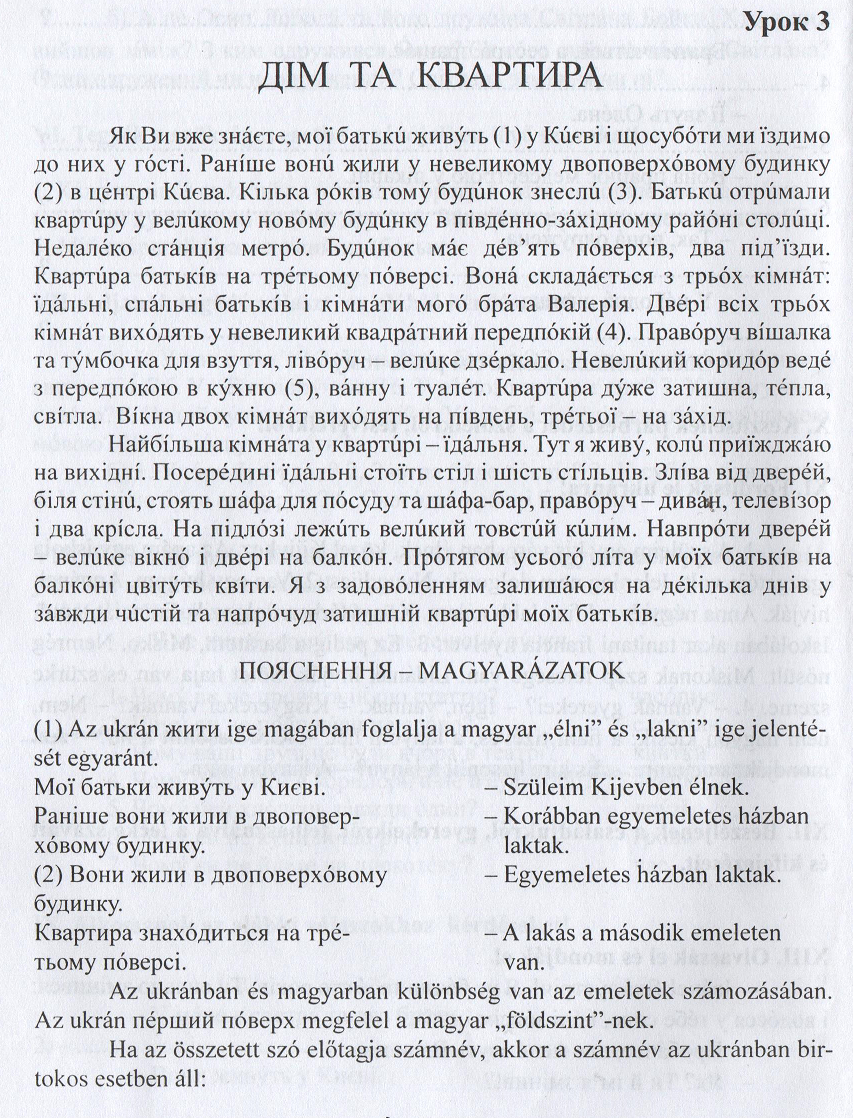 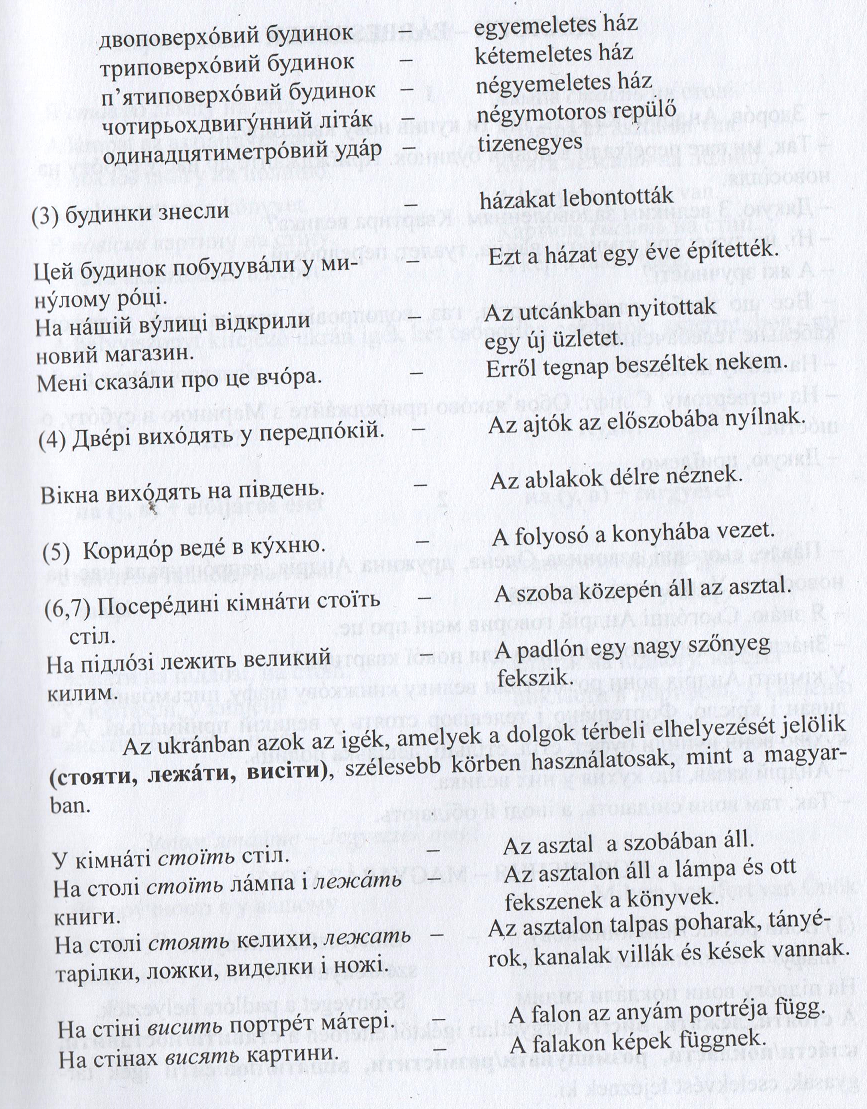 Olvasd el a Дім та квартира szöveget és a magyarázatokat.Fordítsd le a szöveget szóban!A szótáradba írd le az új szavakat, majd tanuld meg. Дім / OtthonКвартира - lakásбудинок - házвулиця – utca поверх- emeletдвоповерховий будинок – egyemeletes házтриповерховий будинок – kétemeletes házп’ятиповерховий будинок – négyemeletes házпід’їзд – lakás bejáratкімната - szobaстіна - falїдальня - étkezőспальня - hálószobaвітальня – nappali передпокій - előszobaкоридор – folyosó кухня – konyha посуд – edény ванна – fürdőszoba туалет - illemhelység вікно – ablak меблі – bútor вішалка – fogas шафа – szekrény тумбочка – kis szekrény, éjjeli szekrényдзеркало - tükörліжко - ágyстіл – asztal стілець – szék  диван - kanapé крісло – fotel телевізор – televizió килим – szőnyeg занавіска – függöny балкон – erkély квіти – virágok праворуч - jobbraліворуч –balra стоїть – áll (nézd meg a magyarázatot is hozzá a szöveg után!)лежить – fekszik (nézd meg a magyarázatot is hozzá a szöveg után!)висить – függ, lóg (nézd meg a magyarázatot is hozzá a szöveg után!)знімати квартиру – albérlet (ha valaki lakást bérel)переїхати – átköltözni A megadott szöveghez hasonlót kell írni csak most a te otthonodról. Fontos hogy szerepeljen a szövegben a házadnak vagy lakásodnak körülírása. Használd a szótárban meglévő szavakat és az újakat is. Szineket is használhatod! Segítségül itt van néhány kérdés, amelyeknek válaszai szerepelnie kell a szövegben. A kérdéseket át írni nem kell! Де ти живеш? Село? Місто?На якій вулиці ти живеш?Чи знімаєш квартиру? Чи живеш у будинку? Скільки має поверхів?З кількох кімнат складається? Перерахуй їх.Які меблі у кімнатах? Що знаходиться праворуч? Що знаходиться ліворуч?Чи маєш свою кімнату?Що є в твоїй кімнаті? Де і які меблі знаходяться в ній?Чи є у вас балкон?Який твій будинок? (затишний, світлий, чистий, теплий.....) 